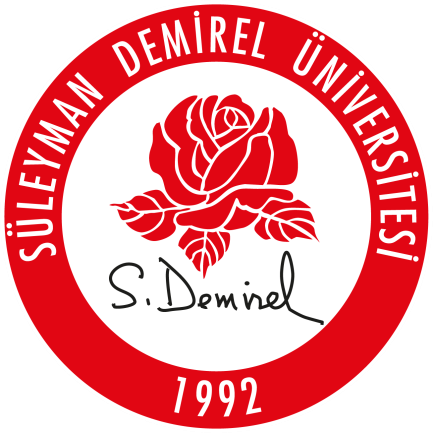 T.C.SÜLEYMAN DEMİREL ÜNİVERSİTESİEĞİTİM FAKÜLTESİEĞİTİM BİLİMLERİ BÖLÜMÜÖZ DEĞERLENDİRME RAPORUBirim Kalite Komisyonu BaşkanıProf. Dr. Mustafa KOÇBirim Kalite Komisyonu ÜyeleriDoç.Dr.Veysel DEMİRERDoç.Dr.Yener AKMANDr.Öğr.Üyesi Ece KARADr.Cüneyt BELENKUYUDr.Esra ERGÜL SÖNMEZArş.Gör. RozerinYAŞAIsparta / 2022BİRİM HAKKINDA BİLGİLER1. İletişim BilgileriAdres: Süleyman Demirel Üniversitesi, Eğitim Fakültesi, Doğu Kampüsü, Merkez/Isparta, 32260 Isparta TürkiyeTelefon: 0 (246) 211 38 94Faks: 0 (246) 211 45 05 Bölüm Başkanı: Prof. Dr. Mustafa Koç (mustafakoc@sdu.edu.tr )Bölüm Başkan Yardımcısı: Doç. Dr. Yener AKMAN (	yenerakman@sdu.edu.tr )Bölüm Başkan Yardımcısı: Doç. Dr. Veysel DEMİRER (veyseldemirer@sdu.edu.tr )İnternet Sitesi: https://egitim.sdu.edu.tr/tr/bolumler/egitim-bilimleri-bolumu-237s.html E-posta: egitimf@sdu.edu.tr.    2. Tarihsel Gelişimi Eğitim Bilimleri Bölümü, 2010-2011 öğretim yılında eğitime başlamıştır. Eğitim Bilimleri Bölümünün temel işlevi; eğitim bilimleri alanında lisans eğitimi vermek, Eğitim Fakültesinin lisans programlarındaki öğretmenlik meslek derslerini yürütmek, ilköğretim ve ortaöğretim okulları ile öteki eğitim kurumlarındaki yönetici ve öğretmenler için hizmet içi eğitim programları uygulamak ve eğitim bilimleri alanında araştırmalar yapmaktır. Eğitim Bilimleri Bölümünde, Eğitim Programları ve Öğretim Anabilim Dalı, Eğitimde Psikolojik Hizmetler Anabilim Dalı, Eğitim Yönetimi Anabilim Dalı olmak üzere aktif üç anabilim dalı vardır. Bu anabilim dallarında lisans programları bulunmamaktadır. Hayat Boyu Öğrenme ve Yetişkin Eğitimi, Öğretim Teknolojileri ve Eğitimde Ölçme ve Değerlendirme Anabilim Dalları da henüz aktif olmamakla birlikte bölümde açık olan anabilim dallarıdır. Bölümümüz, Eğitim Fakültesinde eğitim öğretim gören tüm öğrencilere eğitim hizmeti vermektedir. Bölümümüz Eğitim Programları ve Öğretim Anabilim Dalı’nda 4 profesör, 2 doçent, 2 araştırma görevlisi doktor ve 1 araştırma görevlisi olmak üzere 9 öğretim elemanı; Eğitimde Psikolojik Hizmetler Anabilim Dalı’nda 1 doktor öğretim üyesi ve 1 öğretim görevlisi olmak üzere 2 öğretim elemanı; Eğitim Yönetimi Anabilim Dalı’nda ise 1 profesor, 1 doçent, 1 araştırma görevlisi doktor ve 3 araştırma görevlisi olmak üzere 6 öğretim elemanı görev yapmaktadır. Bunun yanında bölümün idari işlerinden sorumlu 1 idari personel bulunmaktadır. 3. Misyonu, Vizyonu, Değerleri ve Hedefleri Bölümümüz Stratejik Plan Araştırma ve İzleme Komisyonu tarafından hazırlanmış olan 2021-2025 stratejik planında misyon, vizyon, stratejik amaç ve hedefleri belirlenmiştir.Misyon: Demokrasi kültürünü özümsemiş, mesleki duyarlılığa sahip, araştıran,  eleştirel düşünebilen, kendisi ve çevresiyle barışık lider öğretmenler, akademisyenler ve araştırmacılar yetiştirmeyi, eğitim, öğretim ve öğretmenlik mesleği ile ilgili alanlarda temel ve uygulamalı özgün bilimsel araştırmalar yapmayı,  bilimsel etkinlikler düzenlemeyi görev edinmiştir.Vizyon: Geleceğin nitelikli öğretmenini yetiştirmenin yanı sıra, eğitim, öğretim ve öğretmenlik mesleği ile ilgili alanlarda bilgi üreten, sürekli kendini geliştiren,  eğitim, öğretim ve öğretmen yetiştirme ile ilgili sorunlara bilimsel yöntemlerle çözüm getiren, yetiştirdiği lider öğretmenlerle örnek gösterilen üyesi ve mezunu olmaktan onur duyulan bir bölüm olmaktır.A.  KALİTE GÜVENCESİ SİSTEMİA.1. Misyon ve Stratejik AmaçlarA.1.1. Misyon, vizyon, stratejik amaç̧ ve hedefler Eğitim Bilimleri Bölümü’nün misyon ve vizyonu ile birimin kimliğini yansıtan stratejik amaç ve hedefleri 2021-2025 stratejik planında tanımlanmıştır (Kanıt 1) olup faaliyetlerini bu hedefler doğrultusunda yürütmektedir. Misyon ve vizyon bilgileri bölümün web sayfasından tüm paydaşları ve kamuoyu ile paylaşılmaktadır (Kanıt 2). Bu değerler tüm anabilim dallarının ve tüm paydaşların görüşü alınarak hazırlanmıştır. Hedefler ile ilgili olarak gerçekleştirilen faaliyetlerin yıllık olarak takip edilerek birimin ilgili kurullarında tartışılması ve gerekli önlemlerin alınması bölümümüzün gelişmeye açık yönleri arasındadır.A.1.2. Kalite Politikası	Bölümün bünyesinde aktif olarak yürütülen bir lisans programı olmaması sebebiyle akreditasyon hazırlıkları yapılmamaktadır. Bu sebeple henüz tanımlı bir kalite politikası bulunmamaktadır. Dolayısıyla birimin kalite politika belgesinin kurumun kalite politikası ve değerleriyle uyumlu bir şekilde; birim paydaşlarının görüşü alınarak hazırlanması, paydaşlarla paylaşılması bölümümüzün gelişmeye açık yönleri arasındadır.A.1.3. Kurumsal Performans YönetimiBölümün bünyesinde aktif olarak yürütülen bir lisans programı olmaması sebebiyle eğitim ve öğretim faaliyetlerine yönelik performans izleme ve değerlendirme çalışması ders hizmeti verilen anabilim dalı tarafından yürütülmektedir. Bu bağlamda ilgili anabilim dallarının kalite ve akreditasyon çalışmalarına bölümümüz öğretim elemanları destek vermektedir. Bölümün araştırma ve geliştirme performansı ise her yıl olduğu gibi bu yıl içinde bölüm kalite ve akreditasyon komisyonu tarafından hazırlanmış olan AR-GE raporu ile değerlendirilmiştir (Kanıt 1).  Bölümün toplumsal katkı faaliyetleri ise anabilim dallarının sayfasında yayımlanmaktadır (Kanıt 2) ancak bu yöndeki faaliyetlerin izlenmesi ve değerlendirilmesi için AR-GE raporunda olduğu gibi sistematik bir sürecin olmaması gelişmeye açık yönler arasındadır.Misyon, vizyon, stratejik amaç̧ ve hedefler Olgunluk Düzeyi:Örnek Kanıtlar: Kanıt 1:  Eğitim Bilimleri Bölümü 2021-2025 Stratejik PlanıKanıt 2: Eğitim Bilimleri Bölümü Web SayfasıKalite PolitikasıOlgunluk Düzeyi:Kurumsal performans yönetimiOlgunluk DüzeyiÖrnek Kanıtlar: Kanıt 1:  Eğitim Bilimleri Bölümü 2022 Yılı AR-GE RaporuKanıt 2: Isparta Milli Eğitim Müdürlüğü’ne Seminer A.2. İç Kalite GüvencesiA.2.1. Kalite KomisyonuBölüm bünyesinde “Kalite Güvence Sistemi Kurulması ve Kalite Komisyonu Çalışma Usul ve Esaslarına İlişkin Yönerge” kapsamında “Kalite ve Akreditasyon Komisyonu” bulunmaktadır (Kanıt 1). Ayrıca aynı yönerge kapsamında eğitim-öğretim, araştırma, toplumsal katkı, yönetim sistemi, stratejik planlama konularında kalite çalışmalarını izleme ve yönlendirme komisyonları oluşturulmuştu. Ancak Eğitim Fakültesi Kalite Komisyonu 16.02.2022 tarihli toplantısında akreditasyon kuruluşlarının değerlendirme raporlarındaki önerileri doğrultusunda söz konusu izleme ve yönlendirme komisyonlarının kapatılarak komisyonlara ilişkin görev ve sorumlulukların ilgili birimlerdeki kalite ve akreditasyon komisyonlarınca yürütülmesi kararı almıştır (Kanıt 2). Bu sebeple izleme ve yönlendirme faaliyetleri de bu yıldan itibaren bölüm kalite ve akreditasyon komisyonunca yapılmaktadır. İlgili komisyon kalite güvencesi kapsamında toplantılar düzenleyerek (Kanıt 3) ve raporlar hazırlayarak (Kanıt 4) anabilim dallarının “birim kalite çalışmaları” isimli web sayfasında yayımlamaktadır (Kanıt 5). Ancak bu komisyonun çalışma sürecinin izlenmesi geliştirilmesi gereken bir konudur.A.2.2. İç kalite güvencesi mekanizmaları (PUKÖ çevrimleri, takvim, birimlerin yapısı)Kalite Güvence Sistemi ile ilgili mevzuat çerçevesinde bölümün iç kalite güvence sistemi kurulmasına yönelik çalışmalara başlanmış ve buna bağlı olarak Kalite ve Akreditasyon Komisyonu kurulmuştur (Kanıt 1). Söz konusu komisyon ilgili mevzuat gereğince çalışma alanlarına yönelik konularda çalışmalar ve toplantılar yaparak bunlara ait rapor ve tutanakları anabilim dallarının “Kalite Çalışmaları” sayfasında yayımlamaktadırlar (Kanıt 2). Ayrıca gerekli durumlarda bu dokümanları “Eğitim Fakültesi Kalite Ofisi” ve “Üniversite Kalite Güvence Ofisi” ile paylaşarak PUKÖ döngüsünün gerçekleşmesine katkı vermektedirler. Örneğin bölümün 2022 yılı AR-GE raporu hazırlanmış, web sayfasında yayımlanmış ve “Eğitim Fakültesi Araştırma İzleme ve Yönlendirme Komisyonuna” fakültenin AR-GE raporuna entegre edilmek üzere iletilmiştir (Kanıt 3). A.2.3. Liderlik ve kalite güvencesi kültürüBölümde kalite güvencesine yönelik faaliyetler “Kalite ve Akreditasyon Komisyonu” tarafından organize edilmekte ve izlenmektedir. Bu komisyona bölüm başkanı başkanlık etmekte ve Eğitim Fakültesi Kalite Ofisi, Fakülte Dekanlığı, SDÜ Kalite Güvence Ofisi ile etkileşim içerisinde faaliyet göstererek bütünsel bir iç kalite güvencesi sağlamaya çalışmaktadır. Böylece bölüm içerisinde bir kalite kültürünün oluşmasına katkı sağlamakta, yönlendirici olmakta ve liderlik yapmaktadır. Örneğin komisyon gerektiğinde toplantılar düzenleyerek kalite çalışmalarına yönelik iş takvimleri ve görev dağılımları yaparak kalite kültürünün bölüm geneline yayılmasına katkı sağlamaktadır (Kanıt 1). Ayrıca kalite geliştirme süreciyle ilgili mevzuat, rapor, tutanaklar vb. dokümanlar anabilim dallarının web sitesinde bulunan “Birim Kalite Çalışmaları” sayfasında şeffaf bir şekilde tüm paydaşlarıyla paylaşılarak kalite kültürü içselleştirilmektedir (Kanıt 2). Kalite KomisyonuOlgunluk Düzeyi:Örnek Kanıtlar: Kanıt 1:  Eğitim Bilimleri Bölümü Kalite ve Akreditasyon KomisyonuKanıt 2: Eğitim Fakültesi Kalite Komisyonu Toplantı TutanağıKanıt 3: Eğitim Bilimleri Kalite ve Akreditasyon Komisyonu Toplantı TutanağıKanıt 4: Eğitim Bilimleri Bölümü 2022 Yılı AR-GE RaporuKanıt 5: Eğitim Yönetimi Anabilim Dalı Birim Kalite Çalışmaları Web Sayfasıİç kalite güvencesi mekanizmaları (PUKÖ çevrimleri, takvim, birimlerin yapısı)Olgunluk DüzeyiÖrnek Kanıtlar: Kanıt 1:  Eğitim Bilimleri Bölümü Kalite ve Akreditasyon KomisyonuKanıt 2: Eğitim Yönetimi Anabilim Dalı Birim Kalite Çalışmaları Web SayfasıKanıt 3: Eğitim Bilimleri Bölümü 2022 Yılı AR-GE RaporuLiderlik ve kalite güvencesi kültürüOlgunluk DüzeyiÖrnek Kanıtlar: Kanıt 1: Eğitim Bilimleri Kalite ve Akreditasyon Komisyonu Toplantı TutanağıKanıt 2: Eğitim Yönetimi Anabilim Dalı Birim Kalite Çalışmaları Web SayfasıA.3. Paydaş KatılımıA.3.1. İç ve dış paydaşların kalite güvencesi, eğitim ve öğretim, araştırma ve geliştirme, yönetim ve uluslararasılaşma süreçlerine katılımıBölüm 2021-2025 stratejik planında iç ve dış paydaşlarını belirlemiştir (Kanıt 1). Dış paydaş katılımını “SDÜ Danışma Kurulları Kuruluş ve İşleyiş Esaslarına İlişkin Yönergeye” dayanarak Eğitim Fakültesi bünyesinde kurulmuş olan  “Birim Danışma Kurulu” aracılığıyla sağlamaktadır (Kanıt 2). İlgili danışma kurulu toplantılarında bölümün faaliyet alanını ilgilendiren görüş ve öneriler bölüme iletilerek gerekli çalışmalar yapılmaktadır. Örneğin kurulun tezli/tezsiz yüksek lisans programları açılması yönündeki kararına binaen 2022 yılı içerisinde “Eğitim Yönetimi” tezli ve tezsiz yüksek lisans programları açılmıştır (Kanıt 3). Öğrencilerin kalite süreçlerine katılımı ilgili anabilim dallarının kalite çalışmaları kapsamından yürütülmektedir. Öğretim elemanlarının katılımı adına bölüm kalite ve akreditasyon komisyonunu her bir unvandan üye olacak şekilde teşkil edilmiştir (Kanıt 4). Olgunluk Düzeyi:Örnek Kanıtlar: Kanıt 1:  Eğitim Bilimleri Bölümü 2021-2025 Stratejik PlanıKanıt 2: Eğitim Fakültesi Birim Danışma KuruluKanıt 3: Eğitim Yönetimi Tezli/Tezsiz Yüksek Lisans Programı AçılmasıKanıt 4:  Eğitim Bilimleri Bölümü Kalite ve Akreditasyon KomisyonuA.4. UluslararasılaşmaA.4.1. Uluslararasılaşma performansıBölümün belirgin bir uluslararasılaşma politikası bulunmamaktadır ancak stratejik planında bu yönde bir takım strateji ve hedefler belirlemiştir (Kanıt 1). Akademik personel arasında uluslararası deneyim ve işbirliğine sahip ve uluslararası indeksli dergilerde yayın yapan ve yapmaya devam eden öğretim elemanları mevcuttur (Kanıt 2). Avrupa Birliği proje çağrıları takip edilmekte ve başvurular yapılmaktadır. Bu bağlamda bazı öğretim elemanlarının proje yürütücülüğü ve ortaklıkları bulunmakta olup (Kanıt 3, Kanıt 4, Kanıt 5) bu projelerin bütçelerini kullanarak farklı ülkelerde düzenlenen proje toplantılarına katılmaktadır. Ayrıca öğretim elemanlarının organizesinde bulunduğu uluslararası konferans, workshop faaliyetleri mevcuttur (Kanıt 6). Ayrıca öğretim elemanları Erasmus+ ders verme hareketliliği faaliyetleri yapmaktadır (Kanıt 7).  Bölümün bünyesinde aktif olarak yürütülen bir lisans programı olmaması sebebiyle öğrenci hareketlilik çalışmaları mevcut değildir.Olgunluk DüzeyiÖrnek Kanıtlar: Kanıt 1:  Eğitim Bilimleri Bölümü 2021-2025 Stratejik PlanıKanıt 2: Eğitim Bilimleri Bölümü 2022 Yılı AR-GE RaporuKanıt 3. WeLearn Erasmus+ ProjesiKanıt 4. ReSport Erasmus+ ProjesiKanıt 5. İENGAGE Hollanda Büyükelçilik Destekli ProjeKanıt 6. International Conference on Education in Mathematics, Science and TechnologyKanıt 7. 2022/2023 Akademik Yılı Bahar/Yaz dönemlerini kapsayacak Konsorsiyum (21 ve 22) projelerine ait Erasmus+ Programı Akademik Ders Verme ve Akademik/İdari Eğitim Alma Hareketliliği Başvuru Nihai SonuçlarC. ARAŞTIRMA VE GELİŞTİRME C.1. Araştırma Stratejisi: C.1.1. Birimin araştırma politikası, hedefleri ve stratejisiBölümün bir araştırma politikası olmayıp araştırma hedefleri ve öncelikli araştırma alanları belirlenmemiştir. Ancak hem bölümün hem de fakültenin 2021-2025 stratejik planında belirlenen hedefler doğrultusunda araştırma faaliyetleri yürütülmektedir (Kanıt 1, Kanıt 2). Bu kapsamda bölüm için kendine has araştırma politikası oluşturulması, araştırma hedeflerinin, araştırma stratejisinin ve öncelikli araştırma alanlarının belirlenmesi geliştirilebilir yönler arasında yer almaktadır. Bölüm 2021-2025 stratejik planında iç ve dış paydaşlarını tanımlamıştır (Kanıt 1). Bölümümüz AR-GE raporu oluşturulurken iç paydaşların görüşü alınmaktadır (Kanıt 3). Bunun dışında fakültenin danışma kurulu üzerinden paydaş görüşü alınarak araştırma geliştirme faaliyetlerine yönelik ihtiyaçlar ortaya konulmaktadır (Kanıt 4). Ancak paydaşlarla birlikte gerçekleştirilecek araştırma geliştirme faaliyetlerinin sayısının artırılması gelişime açık yönler arasındadır. Bölümün araştırma geliştirme faaliyetlerinin kurumun araştırma politikası uyumluluğu sağlanmalıdır. Araştırma stratejisinin belirli aralıklarla gözden geçirilmesi ve hedeflerin gerçekleştirilmesine ilişkin takibin sağlanması bölümün geliştirilebilir yönleri arasında yer almaktadır.C.1.2. Araştırma-geliştirme süreçlerinin yönetimi ve organizasyonel yapısıBölümün kısa ve uzun vadeli hedefleri stratejik planda belirtilirken araştırma yönetimine ilişkin ortak bir yaklaşımın benimsenmesi, araştırma motivasyonu ve işlevinin tasarlanması geliştirilmeye açık yönleri arasında yer almaktadır. Araştırma yönetimi ekibi veya araştırma geliştirme için bir komisyon oluşturulması ve görev tanımlarının belirlenmesi ve organizasyon şeması oluşturulması bölümün geliştirilmeye açık yönleri arasında yer almaktadır. Araştırma yönetiminin etkinliğinin ve başarısının izlenmesi ve iyileştirilmesi bölümün geliştirilmeye açık yönleri arasında yer almaktadır.C.1.3. Araştırmaların yerel/bölgesel/ulusal kalkınma hedefleriyle ilişkisi Araştırmaların yerel/bölgesel/ulusal kalkınma hedefleriyle ilişkisi, sosyo-ekonomik-kültürel katkısı; ulusal ve uluslararası rekabetin düzeyi, birim paydaşlarınca bilinirliği, sürekliliği, sahiplenilmesinin bölümümüzce irdelenmesinin ve araştırma çıktılarının yerel, bölgesel ve ulusal kalkınma hedeflerine etkisi değerlendirilip ve bağlı iyileştirmelerin gerçekleştirilmesi bölümün gelişmeye açık yönleri arasında yer almaktadır. Birimin araştırma politikası, hedefleri ve stratejisiOlgunluk DüzeyiÖrnek Kanıtlar: Kanıt 1: Eğitim Bilimleri Bölümü 2021-2025 Stratejik PlanıKanıt 2: Eğitim Fakültesi 2021-2025 Stratejik PlanıKanıt 3: Eğitim Fakültesi Birim Danışma Kurulu (Dış Paydaş) ÜyeleriKanıt 4: Eğitim Bilimleri Bölümü 2022 Yılı AR-GE RaporuAraştırma-geliştirme süreçlerinin yönetimi ve organizasyonel yapısıOlgunluk DüzeyiAraştırmaların yerel/bölgesel/ulusal kalkınma hedefleriyle ilişkisiOlgunluk DüzeyiC.2. Araştırma KaynaklarıC.2.1. Araştırma kaynaklarıBölümün araştırma ve geliştirme faaliyetlerini sürdürebilmek için uygun nitelik ve nicelikte fiziki, teknik ve mali kaynakların oluşturulmasına yönelik planları vardır. Eldeki mevcut kaynakların nasıl kullandığına ilişkin izleme ve raporlama yapılmaktadır (Kanıt 1). C.2.2. Üniversite içi kaynaklar (BAP)Üniversitenin sağladığı araştırma kaynaklarına ulaşım için akademik, idari personel ve öğrenciler üniversite bazında teşvik edilmekte, bu kaynakların kullanım verileri merkezi olarak tutulmakta, izlenmekte, artırılması için geliştirilmiş mekanizmalar kullanılmaktadır (Kanıt 1). Bu kaynakların kullanım verileri tutulmakta, izlenmekte, artırılması için geliştirilmiş mekanizmalar mevcuttur (Kanıt 2). Üniversite içi kaynak kullanımının birim bazında yıllar içindeki değişimi; bu imkânların etkinliği, yeterliliği, gelişime açık yanları, beklentileri karşılama düzeyi irdelenmektedir (Kanıt 2). Ayrıca üniversitenin sağladığı araştırma kaynaklarına ulaşım için akademik, idari personel ve öğrenciler teşvik edilmektedir (Kanıt 3).C.2.3. Üniversite dışı kaynaklara yönelim (Destek birimleri, yöntemleri)Bölümün üniversite dışı kaynakların kullanımına ilişkin yöntem ve destek birimlerin oluşturulmasına ilişkin planları bulunmaktadır. Üniversite dışı kaynaklara yönelme ve ulaşım için akademik, idari personel ve öğrencilerin teşvik edilmesi, bu amaçla çalışan destek birimlerinin kurulması ve yöntemlerin geliştirilmesi, bunların paydaşlarla paylaşılması bölümümüzün geliştirilebilir yönleri arasında yer almaktadır. Öğretim elemanlarının üniversite dışı kaynaklardan yararlanılan projeleri mevcuttur (Kanıt1, Kanıt 2, Kanıt 3). Bölümün araştırma ve geliştirme faaliyetlerinde üniversite dışı kaynakların kullanımı izlenmektedir (Kanıt 4).C.2.4. Doktora programları ve doktora sonrası imkanlarBölüm bünyesinde henüz hiçbir ana bilim dalının doktora programı mevcut değildir. Dolayısıyla fakültenin araştırma politikası, hedefleri ve stratejileri ile uyumlu ve destekleyen doktora programlarının açılması gelişmeye açık yönleri arasındadır.Araştırma kaynaklarıOlgunluk DüzeyiÖrnek Kanıtlar: Kanıt 1: Eğitim Bilimleri Bölümü 2022 Yılı AR-GE RaporuÜniversite içi kaynaklar (BAP)Olgunluk DüzeyiÖrnek KanıtlarKanıt 1: SDÜ BAP Uygulama Yönergesi Kanıt 2: Eğitim Bilimleri Bölümü 2022 yılı AR-GE Raporu Kanıt 3: SDÜ Proje Süreçleri Yönetim SistemiÜniversite dışı kaynaklara yönelim (Destek birimleri, yöntemleri)Olgunluk DüzeyiÖrnek Kanıtlar: Kanıt 1. WeLearn Erasmus+ ProjesiKanıt 2. ReSport Erasmus+ ProjesiKanıt 3. İENGAGE Hollanda Büyükelçilik Destekli ProjeKanıt 4: Eğitim Bilimleri Bölümü 2022 Yılı AR-GE RaporuDoktora programları ve doktora sonrası imkânlarOlgunluk DüzeyiC.3. Araştırma Yetkinliği: C.3.1. Öğretim elemanlarının araştırma yetkinliğinin geliştirilmesiBölüm öğretim elemanlarının araştırma yetkinliğinin geliştirilmesine yönelik uygulamalar mevcuttur. Bölümün araştırma kadrosunun yetkinliği bölüme alınan ve alınacak öğretim elemanlarının üniversite atama yönetmeliğiyle değerlendirilmekte ve ölçülmektedir (Kanıt 1). Bölüm özelinde akademik personelin araştırma ve geliştirme yetkinliğini geliştirmek üzere eğitim, çalıştay ve proje pazarları vb. gibi sistematik faaliyetler yürütülmese de, üniversite genelinde düzenlenen eğitimler ve toplantılar bu ihtiyacı gidermek için yapılmaktadır (Kanıt 2, Kanıt 3). Ayrıca öğretim elemanlarımızın bilimsel faaliyet yürütmeye ve akademik üretkenliklerini artırmaya teşvik etmek için üniversite genelinde uygulanan "Süleyman Demirel Üniversitesi Bilim İnsanı Yetiştirme ve Verimliliği Artırma Projesi"’nden bölümümüz öğretim elemanları da faydalanmaktadır (Kanıt 4). Bu projeyle akademik personelin hem verilerinin sisteme girilmesi sağlanmakta hem de belirlenen faaliyet alanlarında çıktıları olan öğretim elemanları maddi olarak desteklenmektedir. Öğretim elemanlarımız ayrıca üniversite araştırma ve yenilikçilik direktörlüğünce akademisyenler için verilen makale desteği, proje desteği gibi desteklerden de faydalanma imkânına sahiptirler (Kanıt 5) .C.3.2. Ulusal ve uluslararası ortak programlar ve ortak araştırma birimleriBölümde doğrudan ulusal ve uluslararası ortak program veya araştırma birimi oluşturulmasına yönelik bir mekanizma bulunmamaktadır. Ancak bölüm öğretim elemanları uluslararası projeler ve uluslararası hareketlilik faaliyetleri kapsamında faaliyet yürütmektedirler (Kanıt 1). Ayrıca üniversitemiz genelinde araştırma amaçlı iş birliğini teşvik eden uygulamalar mevcuttur. Süleyman Demirel Üniversitesi Bilim İnsanı Yetiştirme ve Verimliliği Artırma Projesinde yayın puanı SDÜ dışındaki ulusal en az bir üniversiteden yazar olması durumunda 1.1, uluslararası bir üniversiteden bir yazar bulunması durumunda 1.3 katsayıyla çarpılarak belirlenmekte ve yabancı uyruklu doktoralı öğretim elemanını davet eden personele performans puanı verilmektedir (Kanıt 2). Ayrıca doktora sonrası araştırma programıyla (DOSAP) SDÜ dışındaki araştırmacılarla bilimsel etkileşimin artırılması da teşvik edilmektedir (Kanıt 3). Öğretim elemanlarının araştırma yetkinliğinin geliştirilmesiOlgunluk DüzeyiÖrnek KanıtlarKanıt 1: SDÜ Öğretim Üyeliğine Başvurma, Atanma ve Yükseltilme Kriterleri YönergesiKanıt 2: Eğiticilerin Eğitimi ProgramıKanıt 3: TÜBİTAK Proje Süreç Yönetimi Bilgilendirme ToplantısıKanıt 4: Bilim İnsanı Yetiştirme ProjesiKanıt 5: Akademisyenler İçin Verilen DesteklerUlusal ve uluslararası ortak programlar ve ortak araştırma birimleriOlgunluk DüzeyiÖrnek KanıtlarKanıt 1: (iENGAGE) projesiKanıt 2: Bilim İnsanı Yetiştirme ProjesiKanıt 3: Doktora Sonrası Araştırma ProjesiC.4. Araştırma PerformansıC.4.1. Öğretim elemanı performans değerlendirmesiBölümde öğretim elemanlarının araştırma-geliştirme performansını izlemek ve değerlendirmek üzere oluşturulan mekanizmalar kullanılmaktadır. Akademik personelin araştırma-geliştirme performansı her yılsonunda öğretim elemanlarının beyanlarına dayalı olarak toplanan verilerle takip edilmektedir. Elde edilen veriler bölüm Ar-Ge raporunda yıllık olarak değerlendirilmekte ve bölümümüz araştırma ve geliştirme faaliyetleri için tablolar oluşturulmaktadır (Kanıt 1). Ayrıca bölümümüz anabilim dalları web sitelerinde makale, atıf, bildiri, editörlük ve kitap gibi faaliyet alanlarında birim faaliyet verileri anlık olarak izlenebilmektedir (Kanıt 2, Kanıt 3). C.4.2. Araştırma performansının izlenmesi ve iyileştirilmesiBölümün faaliyetleri yıllık bazda izlenmektedir. Bölüm Ar-Ge raporunda araştırma geliştirme konusunda bölümün zayıf noktalarının ve bölüme tehdit oluşturabilecek durumlarla ilgili SWOT analizi yapılmakta ve bunlara yönelik çözüm önerileri sunulmaktadır (Kanıt 1). Araştırma performansının iyileştirilmesi noktasında üniversitenin sunmuş olduğu destekler kullanılmaktadır. 2016 yılı verilerinden bu yana bölümümüzün Ar-Ge faaliyetlerine yönelik veriler toplanarak bu değerlendirme sisteminin sistematik ve kalıcı olması sağlanmaktadır (Kanıt 2). C.4.3. Araştırma bütçe performansının değerlendirilmesiAraştırma bütçesinin birim bazında yıllar içinde değişimi, birim bazında araştırma bütçesinin toplam bütçe içindeki payı; birim akademik personelinin araştırma geliştirme faaliyetlerinden elde ettiği hakkedişlerin izlenmesi ve kurum misyon ve hedefleriyle bu büyüklüklerin uyumunun, başarıların/başarısızlıkların değerlendirilmesi bölümün geliştirilebilir yönleri arasında yer almaktadır.Öğretim elemanı performans değerlendirmesiOlgunluk DüzeyiÖrnek KanıtlarKanıt 1: Eğitim Bilimleri Bölümü 2022 Ar-Ge RaporuKanıt 2: Eğitim Yönetimi Anabilim Dalı Web SitesiKanıt 3: Eğitim Programları ve Öğretim Anabilim Dalı Web SitesiAraştırma performansının izlenmesi ve iyileştirilmesiOlgunluk DüzeyiÖrnek KanıtlarKanıt 1: Eğitim Bilimleri Bölümü 2022 Ar-Ge RaporuKanıt 2: Eğitim Bilimleri Bölümü Birim Kalite ÇalışmalarıAraştırma bütçe performansının değerlendirilmesi Olgunluk DüzeyiD. TOPLUMSAL KATKID.1. Toplumsal Katkı PerformansıD.1.1. Toplumsal katkı performansının izlenmesi ve iyileştirilmesiKalite güvencesi sistemi çalışmaları kapsamında bölümde toplumsal katkı politikası, hedefleri ve stratejisi doğrultusunda planlanan ve sürdürülen çalışmalar mevcuttur. Bu bağlamda bölümde yer alan öğretim üyesi ve araştırma görevlilerinin çeşitli paydaşlara yönelik eğitim, çalıştay, konferans vb. çalışmalarıyla toplumsal katkı çalışmaları sürdürülmektedir. Akademik personelden yıl içerisinde gerçekleştirdikleri çalışmalar kanıtlarıyla birlikte talep edilmekte ve bu sayede çalışmaların takibi ve arşivi sağlanabilmektedir. Bu çalışmalar içinde; Prof. Dr. Muhammet Demirbilek tarafından gerçekleştirilen konferans (Kanıt 1, Kanıt 2), çalıştay (Kanıt 3), seminer (Kanıt 4), proje çalışması (Kanıt 5); Doç. Dr. Veysel Demirer tarafından düzenlenen çalıştay (Kanıt 6); Dr. Öğr. Üyesi Ece Kara tarafından düzenlenen konferans (Kanıt 7) bulunmaktadır. İlgili çalışmaların kanıtları aşağıda yer almaktadır.Toplumsal katkı performansının izlenmesi ve iyileştirilmesiOlgunluk DüzeyiÖrnek KanıtlarKanıt 1: Öğretmen Yetiştirmede Simülasyon Kullanımı KonferansıKanıt 2: 1st International Scientific & Practical ConferenceKanıt 3: Simülasyon Destekli Öğretmen Eğitimi ÇalıştayıKanıt 4: Yurt Dışında Doktora Sonrası Araştırma SemineriKanıt 5: “Şiddetsiz Yaşam - Kadına ŞİDDETE Hayır!” ProjesiKanıt 6: 15. Uluslararası Bilgisayar ve Öğretim Teknolojileri SempozyumuKanıt 7: "Ergenlik Dönemi; Gençlik Döneminde Neler Oluyor?" KonferansE. YÖNETİM SİSTEMİE.1. Yönetim ve İdari Birimlerin Yapısı: E.1.1. Yönetim modeli ve idari yapıFakültemizin yönetim modeli ve idari yapısı mevzuzata uygun ve tüm paydaşların temsilini sağlayacak şekilde tanımlanmıştır (Kanıt 1). Karar verme mekanizmaları, kontrol ve denge unsurları, kurul ve komisyonların çok sesliliği sağlanmıştır. İdari yapının katılımcılığı, kapsayıcılığı ve şeffaflığına ilişkin bir bakış açısı oluşturulması için atılması gereken adımlar Eğitim Bilimleri Bölümü’nün geliştirilebilir yönleri arasında yer almaktadır. Organizasyon şeması ve bağlı olma/rapor verme ilişkileri, görev tanımları ve iş akış süreçleri fakülte düzeyinde mevcuttur (Kanıt 2, Kanıt 3). Ancak, tanımlandığı şekilde uygulanması bölümün geliştirilebilir yönleri arasındadır. Birimde kalite kültürünün tüm kademelerde sahiplenilmesi, bölümün geliştirilebilir yönleri arasındadır. E.1.2. Süreç yönetimiFakülte bazında Süreçlerdeki sorumlular, iş akışı, yönetim ve sahiplenme yazılı olup birim tarafından içselleştirilmesi, başarıya ulaşması ve buna ilişkin kanıtların sunulması, sürekli süreç iyileştirme döngüsünün kurulması, personelin süreç yönetimii konusunda bilinçlendirilmesi için gerekli bilgilendirme çalışmalarının yapılması, süreç yönetimi ögelerinin sürekliliği ve güncelliğinin sağlanması süreç ve uygulamaları belirlenmiş olup (Kanıt 1, Kanıt 2, Kanıt 3, Kanıt 4, Kanıt 5, Kanıt 6) Eğitim Bilimleri Bölümü özelinde iyileştirme ve geliştirme çalışmaları devam etmektedir. Yönetim modeli ve idari yapı  Olgunluk DüzeyiÖrnek KanıtlarKanıt 1: Eğitim Fakültesi-Görev,Yetki ve SorumluluklarKanıt 2: Eğitim Fakültesi Organizasyon ŞemasıKanıt 3: Eğitim Fakültesi İş Akış Şemaları Süreç yönetimiOlgunluk DüzeyiÖrnek Kanıtlar:Kanıt 1: Eğitim Fakültesi Dekanlığı İyileştirme ÇalışmalarıKanıt 2: Eğitim Fakültesi Kalite Ofisi Toplantı Tutanağı  Kanıt 3: Eğitim Fakültesi Araştırma İzleme ve Yönlendirme Komisyonu Toplantı TutanağıKanıt 4: Eğitim Fakültesi Yönetim Sistemi İzleme ve Değerlendirme Komisyonu Tutanağı Kanıt 5: Eğitim Fakültesi Toplumsal Katkı İzleme ve Değerlendirme Komisyonu Tutanağı Kanıt 6: Eğitim Fakültesi Dış Paydaşlar Toplantı Tutanağı  E.2. Kaynakların Yönetimi E.2.1. İnsan kaynakları yönetimiAkademik ve idari personel ile ilgili kurullar, süreçler üniversitenin tanımlamalarına paralel şekilde uygulanmaktadır. Birimde stratejik hedefleriyle uyumlu insan kaynakları yönetimine ilişkin tanımlı süreçler bulunmaktadır (Kanı 1, Kanıt 2). Kurum bazında süreç ve uygulamaların birim tarafından bilinmesi, ugyulamaların şeffaf olması, eğitim ve liyakatin öncelikli kriter olarak benimsenmesi, yetkinliklerin artırılmasının temel hedef olması bölümümüzün geliştirilebilir yönleri arasında bulunmaktadır. Çalışan (akademik-idari) memnuniyetini/şikayetini/önerilerini belirlemek ve izlemek amacıyla yöntem ve mekanizmaların geliştirilmesi, uygulamalar gerçekleştirilmesi ve bunların sonuçlarının değerlendirilmesi bölümün geliştirilebilir yönleri arasındadır. E.2.2. Finansal kaynakların yönetimiBölüm bazında temel gelir ve gider kalemlerinin tanımlanması ve yıllar içinde izlenmesine yönelik bir eylem gerçekleştirilmemektedir. Üniversitede merkezi olarak gerçekleştirilen süreçlere bölümümüz merkezin beklentileri doğrultusunda karşılık vermektedir. İnsan kaynakları yönetimiOlgunluk DüzeyiÖrnek KanıtlarKanıt 1: Eğitim Fakültesi Stratejik Planı (2021-2025)Kanıt 2: Eğitim Bilimleri Bölümü Stratejik Planı (2021-2025)Finansal kaynakların yönetimiOlgunluk DüzeyiE.3. Bilgi Yönetim Sistemi: E.3.1. Entegre bilgi yönetim sistemiBölümde, üniversite bilgi yönetim sistemi politikaları bağlamında son yıllarda dijitalleşme doğrultusunda yenilikçi adımlar atmıştır. Bu süreçte SDÜ Mobil sistemi ile gerek öğrencilerin gerekse öğretim elemanlarının yer ve zaman sorunu olmaksızın bilgi akışının bir parçası olmaları sağlanmıştır (Kanıt 1). Ayrıca SDÜNet Platformu içerisinde yer alan (Kanıt 2), Elektronik Belge Yönetim Yazılımı (EBYS), Personel Bilgi Sistemi (PBS), Öğrenci Bilgi Sistemi (OBS), Akademik Bilgi Sistemi (ABS), Öğrenme Yönetim Sistemi (ÖYS) ve SDÜ Akademik Veri Yönetim Sistemi gibi bilgi ve yönetim sistemi yazılımlarıyla (Kanıt 2, Kanıt 3, Kanıt 4) diğer tüm çevrimiçi uygulamalara erişimi ve bölüme ilişkin akademik yeterliğin görünürlüğünü kolaylaştırmıştır. Entegre bilgi yönetim sistemiOlgunluk DüzeyiÖrnek KanıtlarKanıt 1: SDU Mobil Uygulanmasının Hayata Geçirilmesi Kanıt 2: SDUNET SistemiKanıt 3: SDÜ Akademik Veri Yönetim SistemiKanıt 4: Eğitim Bilimleri Bölümü Web Sitesi E.4. Destek Hizmetleri: E.4.1. Hizmet ve malların uygunluğu, kalitesi ve sürekliliği
 Bölüm ihtiyaç duyduğu hizmet ve mal alımlarına ilişkin taleplerini fakülte yönetimi gözetimi ve aracılığıyla ihaleler şeklinde İdari ve Mali İşler Daire Başkanlığı bünyesinde gerçekleştirmektedir. Ayrıca bölüm öğretim elemanları SDÜ Bilim İnsanı Yetiştirme ve Ulusal/Uluslararası Göstergelerde İyileştirme Projeleri kapsamında ihaleler aracılığıyla öğretim sürecinin kalitesini artırmaya yönelik teknolojik cihazlar ve sarf malzemeleri almaktadır. Yapılan ihalelerde Strateji Geliştirme Daire Başkanlığı ve Bilimsel Araştırma Projeleri Koordinasyon Birimi uzmanlarınca ihalelerin esas ve usullere uygun olup olmadığının kontrolleri yapılmaktadır (Kanıt 1). Hizmet ve malların uygunluğu, kalitesi ve sürekliliğiOlgunluk DüzeyiÖrnek KanıtlarKanıt 1: Süleyman Demirel Üniversitesi İhaleleriE.5. Kamuoyunu Bilgilendirme ve Hesap Verebilirlik: E.5.1. Kamuoyunu bilgilendirme ve hesap verebilirlikBölüm, fakülte kalite çalışmaları kapsamında faaliyetlerine ilişkin kamuoyunu bilgilendirmeyi ilkesel olarak benimsemiş ve hangi kanalların kullanılacağını sistematik olarak tasarlamıştır (Kanıt 1). Bu doğrultuda bölümde bulunan ana bilim dallarının web siteleri oluşturulmuş ve sorumluları belirlenerek web sitelerinin güncel olarak işlemesi sağlanmıştır (Kanıt 2). Ayrıca bölümle ilgili gerçekleştirilecek olan her türlü faaliyetler hakkında öğrencilerimizin bilgilendirilmesi amacıyla SDU Mobil uygulaması aktif olarak kullanılmaktadır.Kamuoyunu bilgilendirme ve hesap verebilirlikOlgunluk DüzeyiÖrnek KanıtlarKanıt 1: Fakülte Kalite ÇalışmalarıKanıt 2: Web Sitesi KoordinatörlüğüSONUÇ VE DEĞERLENDİRMEÜniversitemizde aktif olarak yürütülen Kurum Kalite Yönetimi Sistemi ile konuya ilişkin süreçlerin kalite güvencesi sistemi ile entegrasyonunu sağlamaya yönelik çalışmaların hızlanmasına paralel şekilde bölümümüzde kalite kültürünün iyileştirilerek sürdürülmesi için tüm gelişmeler titizlikle takip edilmekte, süreç ve uygulamalara yansıtılmaya çalışılmaktadır. Bölümümüzün geliştirilebilir yönlerinin iyi bir şekilde analizi ve ilişkili eylemlerin gerçekleştirilmesi ile bir sonraki dönemde hedeflenen kalite düzeyine daha fazla yaklaşacağı umut edilmektedir. Üniversitemizde son yıllarda dijitalleşme sürecinin bir ürünü olarak SDÜ Mobil ve SDÜNet Platformu aracılığıyla gerek öğrenciler gerekse öğretim elemanları başta öğretim alanı olmak üzere çeşitli hizmetleri daha nitelikli ve aktif olarak yerine getirmektedir. Özellikle dijital dönüşüm ile birlikte kamuoyunu bilgilendirme ve hesap verebilirlik noktasında bölümümüzün görünürlüğü daha da artmıştır. Ayrıca fakültemiz aracılığıyla bölümün hizmet ve mal alımları yasal çerçeve ve denetim mekanizmaları ile verimli şekilde yürütülmektedir. Bölümümüz öğretim elemanlarının araştırma ve geliştirme bağlamında performanslarını etkileyen etmenlerin bulunduğu söylenebilir. Bölümümüz öğretim elemanlarının araştırma yetkinliğinin geliştirilmesi amacıyla bölümümüz özelinde çalışmalar bulunmamakla birlikte bu konuda üniversitemizce yürütülen eğitim vb. etkinliklere öğretim elemanlarımızın katılma imkânı bulunmaktadır. Ayrıca üniversite genelinde uygulanan projelerle öğretim elemanlarımızın araştırma işbirliklerini artıracak olanaklar sunulmaktadır. Bölümümüzdeki öğretim elemanlarının uluslararası projeler bağlamında deneyimlerinin olduğu göz önünde bulundurulduğunda bu noktada daha iyi bir performans göstermeleri beklenmektedir. BAP proje sayısındaki düşüş de dikkate değer bir diğer konudur. Bu noktada öğretim üyelerimizin lisansüstü danışmanlıklarını yürüttükleri öğrencilerin tezlerini projelendirme konusunda bir çaba göstermeleri bu faaliyet alanındaki gelişime açık hususlardan biridir. Bölümümüz öğretim elemanlarının yayın performansları incelendiğinde nicel olarak önemli bir artış söz konusudur. Ancak SSCI gibi prestijli endekslerdeki dergilerde yayımlanan makalelerin oranının düşük olması nitelik açısından geliştirilmesi gereken noktaların olduğu hususunda kanıt oluşturmaktadır. Eğitim Bilimleri Bölümü 2022 Ar-Ge raporunda belirtildiği üzere öğretim elemanlarımızın ders yüklerinin fazlalığı, araştırma görevlilerinin farklı birimlerdeki görevlendirilmeleri, bölümümüz akademisyenleri arasındaki bağın zayıflığı araştırma ve geliştirme faaliyetleri konusunda sınırlı bir performans göstermelerine neden olmakta bu noktalarda bölüm için tehdit noktaları ve zayıflıklar için ilgili raporda yapılan önerilerin hayata geçirilmesi elzem görülmektedir. Bölümümüzde üniversite içi ve dışı mevcut kaynakların nasıl kullandığına ilişkin izleme ve raporlama yapılmaktadır. Bunun yanında bu imkânların etkinliği, yeterliliği, gelişime açık yanları, beklentileri karşılama düzeyi irdelenmektedir.Üniversite dışı kaynaklara yönelme ve ulaşım için akademik, idari personel ve öğrencilerin teşvik edilmesi, bu amaçla çalışan destek birimlerinin kurulması ve yöntemlerin geliştirilmesi, bunların paydaşlarla paylaşılması fakültemizin geliştirilebilir yönleri arasında yer almaktadır.Birimimizde henüz hiçbir ana bilim dalının doktora programı mevcut değildir. Dolayısıyla fakültenin araştırma politikası, hedefleri ve stratejileri ile uyumlu ve destekleyen doktora ve post-doc programları gelişmeye açık yönleri arasındadır.Bölüm Toplumsal Katkı çalışmaları bağlamında seminerler, çalıştaylar, konferanslar, paneller ve proje çalışmalarına destek vermekte ve öğretim elemanları toplum yararına olabilecek çalışmalara katılmaktadır. Hem yurt için hem de yurt dışı bağlantıları ve desteğiyle bu çalışmaların yürütülmesi, farklı hedef kitlelere ulaşılması bakımından bölümümüz toplumsal katkı boyutunda güçlü olduğunu göstermektedir. Bunun yanı sıra kanıtla sunulan çalışmaların dışında da öğretim elemanları tarafından toplumsal katkı kapsamında yapılan çalışmalar mevcuttur. Ancak bu çalışmaların kanıta dayalı olabilmesi için öğretim elemanları tarafından raporlanması, bu raporların sistematik bir şekilde birim tarafından arşivlenmesi ve birimin ilgili web sayfalarında paylaşılması gelişmeye açık yönlerimizi oluşturmaktadır. Sonraki dönemde, bölüm olarak toplumsal katkı boyutunda yapılan etkinliklerin arttırılmasına yönelik çalışmaların devam etmesi amaçlanmaktadır.12345Birimin kurum stratejik planı ile uyumlu olarak tanımlanmış stratejik hedefleri bulunmamaktadır.Birimin kurum stratejik planı ile uyumlu olarak tanımlanmış stratejik hedefleri bulunmaktadır.Birimin genelinde stratejik hedefleri ile uyumlu uygulamalar yürütülmektedir.Birimin stratejik hedefleri doğrultusunda gerçekleşen hedefler izlenmekte ve paydaşlarla birlikte değerlendirilerek önlemler alınmaktadır.İçselleştirilmiş, sistematik, sürdürülebilir ve örnek gösterilebilir uygulamalar bulunmaktadır.(X) ile işaretleyiniz.X12345Birimin kurumun tanımlı politikaları ile uyumlu bir kalite güvencesi politikası bulunmamaktadır.Birimin kurumun tanımlı politikaları ile uyumlu bir kalite güvencesi politikası bulunmaktadır.Birimin iç kalite güvencesi sistemi uygulamaları kalite politikasıyla uyumlu biçimde yürütülmektedir.Kalite politikası ve bağlı uygulamalar izlenmekte ve ilgili paydaşlarla birlikte değerlendirilmektedir.İçselleştirilmiş, sistematik, sürdürülebilir ve örnek gösterilebilir uygulamalar bulunmaktadır.(X) ile işaretleyiniz.X12345Birimin bir performans yönetimi bulunmamaktadır.Birimde kurumsal süreçlerle uyumlu performans göstergeleri ve performans yönetimi mekanizmaları tanımlanmıştır.Birimin geneline yayılmış performans yönetimi uygulamaları bulunmaktadır.Birimde performans göstergelerinin işlerliği ve performans yönetimi mekanizmaları izlenmekte ve izlem sonuçlarına göre iyileştirmeler gerçekleştirilmektedir.İçselleştirilmiş, sistematik, sürdürülebilir ve örnek gösterilebilir uygulamalar bulunmaktadır.(X) ile işaretleyiniz.X12345Birimde kalite güvencesi süreçlerini yürütmek üzere oluşturulmuş bir kalite komisyonu bulunmamaktadır.Birim kalite komisyonunun yetki, görev ve sorumlulukları ile organizasyon yapısı tanımlanmıştır.Kalite komisyonu kurumun kalite güvencesi çalışmalarını etkin, kapsayıcı, katılımcı, şeffaf ve karar alma mekanizmalarında etkili biçimde yürütmektedir.Kalite komisyonu çalışma biçimi ve işleyişi izlenmekte ve bağlı iyileştirmeler gerçekleştirilmektedir.İçselleştirilmiş, sistematik, sürdürülebilir ve örnek gösterilebilir uygulamalar bulunmaktadır.(X) ile işaretleyiniz.X12345Birimin tanımlanmış bir iç kalite güvencesi sistemi bulunmamaktadır.Birimin iç kalite güvencesi süreç ve mekanizmaları tanımlanmıştır.İç kalite güvencesi sistemi birimin geneline yayılmış, şeffaf ve bütüncül olarak yürütülmektedirİç kalite güvencesi sistemi mekanizmaları izlenmekte ve ilgili paydaşlarla birlikte iyileştirilmektedir.İçselleştirilmiş, sistematik, sürdürülebilir ve örnek gösterilebilir uygulamalar bulunmaktadır.(X) ile işaretleyiniz.X12345Birimdeki liderlik yaklaşımları kalite güvencesi kültürünün gelişimini desteklememektedir.Birimde kalite güvencesi kültürünü destekleyen liderlik yaklaşımı oluşturmak üzere planlamalar bulunmaktadır.Birimin geneline yayılmış, kalite güvencesi kültürünün gelişimini destekleyen liderlik uygulamaları bulunmaktadır.Liderlik uygulamaları ve bu uygulamaların kalite güvencesi kültürünün gelişimine katkısı izlenmekte ve bağlı iyileştirmeler gerçekleştirilmektedir.İçselleştirilmiş, sistematik, sürdürülebilir ve örnek gösterilebilir uygulamalar bulunmaktadır.(X) ile işaretleyiniz.X12345Birimde iç kalite güvencesi sistemine paydaş katılımını sağlayacak mekanizmalar bulunmamaktadır.Birimde kalite güvencesi, eğitim ve öğretim, araştırma ve geliştirme, toplumsal katkı, yönetim sistemi ve uluslararasılaşma süreçlerinin PUKÖ katmanlarına paydaş katılımını sağlamak için planlamalar bulunmaktadır.Tüm süreçlerdeki PUKÖ katmanlarına paydaş katılımını sağlamak üzere birim geneline yayılmış mekanizmalar bulunmaktadır.Paydaş katılım mekanizmalarının işleyişi izlenmekte ve bağlı iyileştirmeler gerçekleştirilmektedir. İçselleştirilmiş, sistematik, sürdürülebilir ve örnek gösterilebilir uygulamalar bulunmaktadır.(X) ile işaretleyiniz.X12345Birimde uluslararasılaşma faaliyeti bulunmamaktadır.Birimde uluslararasılaşma göstergeleri tanımlıdır ve faaliyetlere yönelik planlamalar bulunmaktadır.Birim geneline yayılmış uluslararasılaşma faaliyetleri bulunmaktadır.Birimde uluslararasılaşma faaliyetleri izlenmekte ve iyileştirilmektedirİçselleştirilmiş, sistematik, sürdürülebilir ve örnek gösterilebilir uygulamalar bulunmaktadır.(X) ile işaretleyiniz.X12345Birimin tanımlı araştırma politikası, stratejisi ve hedefleri bulunmamaktadırBirimin araştırmaya bakış açısını, araştırma ilkelerini, önceliklerini ve kaynaklarını yönetmedeki tercihlerini ifade eden araştırma politikası, stratejisi ve hedefleri bulunmaktadırBirimin genelinde tanımlı araştırma politikası, stratejisi ve hedefleri doğrultusunda yapılan uygulamalar bulunmaktadır.Birimde araştırma politikası, stratejisi ve hedefleri ile ilgili uygulamalar izlenmekte ve izlem sonuçlarına göre önlemler alınmaktadır.İçselleştirilmiş, sistematik, sürdürülebilir ve örnek gösterilebilir uygulamalar bulunmaktadır.(X) ile işaretleyiniz.X12345Birimde araştırma geliştirme süreçlerinin yönetimi ve organizasyonel yapısına ilişkin bir planlama bulunmamaktadırBirimin araştırma geliştirme süreçlerinin yönetim ve organizasyonel yapısına ilişkin yönlendirme ve motive etme gibi hususları dikkate alan planlamaları bulunmaktadır.Birimin genelinde araştırma-geliştirme süreçlerinin yönetimi ve organizasyonel yapısı kurumsal tercihler yönünde uygulanmaktadırBirimde araştırma geliştirme süreçlerinin yönetimi ve organizasyonel yapısının işlerliği ile ilişkili sonuçlar izlenmekte ve önlemler alınmaktadır.İçselleştirilmiş, sistematik, sürdürülebilir ve örnek gösterilebilir uygulamalar bulunmaktadır.(X) ile işaretleyiniz.X12345Birim araştırmalarında yerel, bölgesel ve ulusal kalkınma hedeflerini ve değişimleri dikkate almamaktadır.Birimdeki araştırmaların planlanmasında yerel, bölgesel ve ulusal kalkınma hedefleri ve değişimleri dikkate alınmaktadır.Birimin genelinde araştırmalar yerel, bölgesel ve ulusal kalkınma hedefleri ve değişimleri dikkate alınarak yürütülmektedir.Birimde araştırma çıktıları izlenmekte ve izlem sonuçları yerel, bölgesel ve ulusal kalkınma hedefleriyle ilişkili olarak iyileştirilmektedirİçselleştirilmiş, sistematik, sürdürülebilir ve örnek gösterilebilir uygulamalar bulunmaktadır.(X) ile işaretleyiniz.X12345Birimin araştırma ve geliştirme faaliyetlerini sürdürebilmesi için yeterli kaynağı bulunmamaktadır.Birimin araştırma ve geliştirme faaliyetlerini sürdürebilmek için uygun nitelik ve nicelikte fiziki, teknik ve mali kaynakların oluşturulmasına yönelik planları bulunmaktadır.Birimin araştırma ve geliştirme kaynaklarını araştırma stratejisi ve birimler arası dengeyi gözeterek yönetmektedir.Birimde araştırma kaynaklarının yeterliliği ve çeşitliliği izlenmekte ve iyileştirilmektedirİçselleştirilmiş, sistematik, sürdürülebilir ve örnek gösterilebilir uygulamalar bulunmaktadır.(X) ile işaretleyiniz.X12345Birimin araştırma ve geliştirme faaliyetleri için üniversite içi kaynakları bulunmamaktadırBirimin araştırma ve geliştirme faaliyetlerini sürdürebilmek için uygun nitelik ve nicelikte üniversite içi kaynakların oluşturulmasına yönelik planları (BAP Yönergesi gibi) bulunmaktadır.Birimin araştırma ve geliştirme faaliyetlerini sürdürebilmek için üniversite içi kaynaklar araştırma stratejisi ve birimler arası denge gözetilerek sağlanmaktadır.Birimde, üniversite içi kaynakların kullanımı ve dağılımı izlenmekte ve iyileştirmektedirİçselleştirilmiş, sistematik, sürdürülebilir ve örnek gösterilebilir uygulamalar bulunmaktadır.(X) ile işaretleyiniz.X12345Birimin araştırma ve geliştirme faaliyetleri için üniversite dışı kaynaklara herhangi bir yönelimi bulunmamaktadırBirimin üniversite dışı kaynakların kullanımına ilişkin yöntem ve destek birimlerin oluşturulmasına ilişkin planları bulunmaktadırBirimde araştırma ve geliştirme faaliyetlerini araştırma stratejisi doğrultusunda sürdürebilmek için üniversite dışı kaynakların kullanımını desteklemek üzere yöntem ve birimler oluşturulmuştur.Birimde araştırma ve geliştirme faaliyetlerinde üniversite dışı kaynakların kullanımı izlenmekte ve iyileştirilmektedirİçselleştirilmiş, sistematik, sürdürülebilir ve örnek gösterilebilir uygulamalar bulunmaktadır.(X) ile işaretleyiniz.X12345Birimin doktora programı ve doktora sonrası imkânları bulunmamaktadırBirimin araştırma politikası, hedefleri ve stratejileri ile uyumlu doktora programı ve doktora sonrası imkânlarına ilişkin planlamalar bulunmaktadır.Birimde, araştırma politikası, hedefleri ve stratejileri ile uyumlu ve destekleyen doktora programları ve doktora sonrası imkânlar yürütülmektedir.Birimde doktora programları ve doktora sonrası imkânlarının çıktıları düzenli olarak izlenmekte ve iyileştirilmektedirİçselleştirilmiş, sistematik, sürdürülebilir ve örnek gösterilebilir uygulamalar bulunmaktadır.(X) ile işaretleyiniz.X12345Birimde, öğretim elemanlarının araştırma yetkinliğinin geliştirilmesine yönelik mekanizmalar bulunmamaktadırBirimde, öğretim elemanlarının araştırma yetkinliğinin geliştirilmesine yönelik planlar bulunmaktadırBirim genelinde öğretim elemanlarının araştırma yetkinliğinin geliştirilmesine yönelik uygulamalar yürütülmektedirBirimde, öğretim elemanlarının araştırma yetkinliğinin geliştirilmesine yönelik uygulamalar izlenmekte ve izlem sonuçları öğretim elemanları ile birlikte değerlendirilerek önlemler alınmaktadır.İçselleştirilmiş, sistematik, sürdürülebilir ve örnek gösterilebilir uygulamalar bulunmaktadır.(X) ile işaretleyiniz.X12345Birimde ulusal ve uluslararası düzeyde ortak programlar ve ortak araştırma birimleri oluşturma yönünde mekanizmalar bulunmamaktadırBirimde ulusal ve uluslararası düzeyde ortak programlar ve ortak araştırma birimleri ile araştırma ağlarına katılım ve iş birlikleri kurma gibi çoklu araştırma faaliyetlerine yönelik planlamalar ve mekanizmalar bulunmaktadırBirim genelinde ulusal ve uluslararası düzeyde ortak programlar ve ortak araştırma faaliyetleri yürütülmektedir.Birimde ulusal ve uluslararası düzeyde kurum içi ve kurumlar arası ortak programlar ve ortak araştırma faaliyetleri izlenmekte ve ilgili paydaşlarla değerlendirilerek iyileştirilmektedirİçselleştirilmiş, sistematik, sürdürülebilir ve örnek gösterilebilir uygulamalar bulunmaktadır.(X) ile işaretleyiniz.X12345Birimde öğretim elemanlarının araştırma performansının izlenmesine ve değerlendirmesine yönelik mekanizmalar bulunmamaktadırBirimde öğretim elemanlarının araştırma performansının izlenmesine ve değerlendirmesine yönelik ilke, kural ve göstergeler bulunmaktadırBirimin genelinde öğretim elemanlarının araştırma-geliştirme performansını izlemek ve değerlendirmek üzere oluşturulan mekanizmalar kullanılmaktadırÖğretim elemanlarının araştırma-geliştirme performansı izlenmekte ve öğretim elemanları ile birlikte değerlendirilerek iyileştirilmektedirİçselleştirilmiş, sistematik, sürdürülebilir ve örnek gösterilebilir uygulamalar bulunmaktadır.(X) ile işaretleyiniz.X12345Birimde araştırma performansının izlenmesine ve değerlendirmesine yönelik mekanizmalar bulunmamaktadır.Birimde araştırma performansının izlenmesine ve değerlendirmesine yönelik ilke, kural ve göstergeler bulunmaktadır.Birim genelinde araştırma performansını izlenmek ve değerlendirmek üzere oluşturulan mekanizmalar kullanılmaktadır.Birimde araştırma performansı izlenmekte ve ilgili paydaşlarla değerlendirilerek iyileştirilmektedir.İçselleştirilmiş, sistematik, sürdürülebilir ve örnek gösterilebilir uygulamalar bulunmaktadır.(X) ile işaretleyiniz.X12345Birimin araştırma bütçe performansının değerlendirilmesine yönelik mekanizmalar bulunmamaktadırBirimin araştırma bütçe performansını değerlendirmek üzere ilke, kural, yöntem ve göstergeler bulunmaktadırBirimin genelinde araştırma bütçe performansının değerlendirilmesine ilişkin mekanizmalar kullanılmaktadırBirimde araştırma bütçe performansı izlenmekte ve iyileştirilmektedirİçselleştirilmiş, sistematik, sürdürülebilir ve örnek gösterilebilir uygulamalar bulunmaktadır.(X) ile işaretleyiniz.X12345Birimin toplumsal katkı performansının izlenmesine ve değerlendirmesine yönelik mekanizmalar bulunmamaktadırBirimde toplumsal katkı performansının izlenmesine ve değerlendirmesine yönelik ilke, kural ve göstergeler bulunmaktadır.Birim genelinde toplumsal katkı performansını izlenmek ve değerlendirmek üzere oluşturulan mekanizmalar kullanılmaktadır.Birim toplumsal katkı performansı izlenmekte ve ilgili paydaşlarla değerlendirilerek iyileştirilmektedir.İçselleştirilmiş, sistematik, sürdürülebilir ve örnek gösterilebilir uygulamalar bulunmaktadır.(X) ile işaretleyiniz.X12345Birimin kurumun misyonuyla uyumlu ve stratejik hedeflerini gerçekleştirmeyi sağlayacak bir yönetim modeli ve organizasyonel yapılanması bulunmamaktadırBirimin stratejik hedeflerine ulaşmasını güvence altına alan yönetim modeli ve idari yapılanması; tüm süreçler tanımlanarak, süreçlerle uyumlu yetki, görev ve sorumluluklar belirlenmiştirBirimin yönetim modeli ve organizasyonel yapılanması birim ve alanların genelini kapsayacak şekilde faaliyet göstermektedirBirimin yönetim ve organizasyonel yapılanmasına ilişkin uygulamaları izlenmekte ve iyileştirilmektedirİçselleştirilmiş, sistematik, sürdürülebilir ve örnek gösterilebilir uygulamalar bulunmaktadır(X) ile işaretleyiniz.X12345Birimde eğitim ve öğretim, araştırma ve geliştirme, toplumsal katkı ve yönetim sistemine ilişkin süreçler tanımlanmamıştır.Birimde eğitim ve öğretim, araştırma ve geliştirme, toplumsal katkı ve yönetim sistemi süreç ve alt süreçleri tanımlanmıştır.Birim genelinde tanımlı süreçler yönetilmektedir.Birimde süreç yönetimi mekanizmaları izlenmekte ve ilgili paydaşlarla değerlendirilerek iyileştirilmektedir.İçselleştirilmiş, sistematik, sürdürülebilir ve örnek gösterilebilir uygulamalar bulunmaktadır.(X) ile işaretleyiniz.X12345Birimde insan kaynakları yönetimine ilişkin tanımlı süreçler bulunmamaktadırBirimde stratejik hedefleriyle uyumlu insan kaynakları yönetimine ilişkin tanımlı süreçler bulunmaktadırBirimin genelinde insan kaynaklarıYönetimi doğrultusunda uygulamalar tanımlı süreçlere uygun bir biçimde yürütülmektedirBirimde insan kaynakları yönetimi uygulamaları izlenmekte ve ilgili iç paydaşlarla değerlendirilerek iyileştirilmektedirİçselleştirilmiş, sistematik, sürdürülebilir ve örnek gösterilebilir uygulamalar bulunmaktadır.(X) ile işaretleyiniz.X12345Birimde finansal kaynakların yönetimine ilişkin tanımlı süreçler bulunmamaktadırBirimde finansal kaynakların yönetimine ilişkin olarak stratejik hedefler ile uyumlu tanımlı süreçler bulunmaktadırBirimin genelinde finansal kaynakların yönetime ilişkin uygulamalar tanımlı süreçlere uygun biçimde yürütülmektedirBirimde finansal kaynakların yönetim süreçleri izlenmekte ve iyileştirilmektedirİçselleştirilmiş, sistematik, sürdürülebilir ve örnek gösterilebilir uygulamalar bulunmaktadır.(X) ile işaretleyiniz.X12345Birimde bilgi yönetim sistemi bulunma-maktadırBirimde kurumsal bilginin edinimi, saklanması, kullanılması, işlenmesi ve değerlendirilmesine destek olacak bilgi yönetim sistemleri oluşturulmuşturBirim genelinde temel süreçleri (eğitim ve öğretim, araştırma ve geliştirme, toplumsal katkı, kalite güvencesi) destekleyen entegre bilgi yönetim sistemi işletilmektedirBirimde entegre bilgi yönetim sistemi izlenmekte ve iyileştirilmek-tedirİçselleştirilmiş, sistematik, sürdürülebilir ve örnek gösterilebilir uygulamalar bulunmaktadır.(X) ile işaretleyiniz.X12345Birimde, dışarıdan temin edilen malların ve destek hizmetlerinin uygunluğu, kalitesi ve sürekliliğini değerlendirmek üzere tanımlı süreçler bulunmamaktadırBirimde, dışarıdan temin edilen destek hizmetlerinin ve malların uygunluğunu, kalitesini ve sürekliliğini güvence altına almak üzere tanımlı süreçler bulunmaktadır.Birimin genelinde dışarıdan temin edilen destek hizmetlerin ve malların uygunluğunu, kalitesini ve sürekliliğini sağlayan mekanizmalar işletilmektedir.Birimde hizmet ve malların uygunluğu, kalitesi ve sürekliliğini sağlayan mekanizmalar izlenmekte ve ilgili paydaşların geri bildirimleri alınarak iyileştirilmektedir.İçselleştirilmiş, sistematik, sürdürülebilir ve örnek gösterilebilir uygulamalar bulunmaktadır.(X) ile işaretleyiniz.X12345Birimde kamuoyunu bilgilendirmek ve hesap verebilirliği gerçekleştirmek üzere mekanizmalar bulunmamaktadırBirimde şeffaflık ve hesap verebilirlik ilkeleri doğrultusunda kamuoyunu bilgilendirmek üzere tanımlı süreçler bulunmaktadır.Birim tanımlı süreçleri doğrultusunda kamuoyunu bilgilendirme ve hesap verebilirlik mekanizmalarını işletmektedir.Birimde kamuoyunu bilgilendirme ve hesap verebilirlik mekanizmaları izlenmekte ve paydaş görüşleri doğrultusunda iyileştirilmektedir.İçselleştirilmiş, sistematik, sürdürülebilir ve örnek gösterilebilir uygulamalar bulunmaktadır.(X) ile işaretleyiniz.X